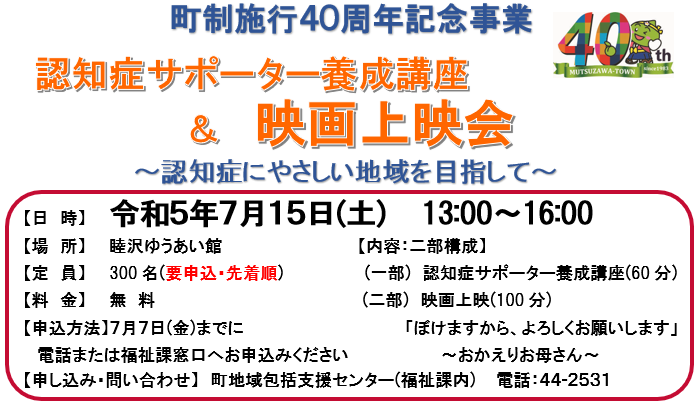 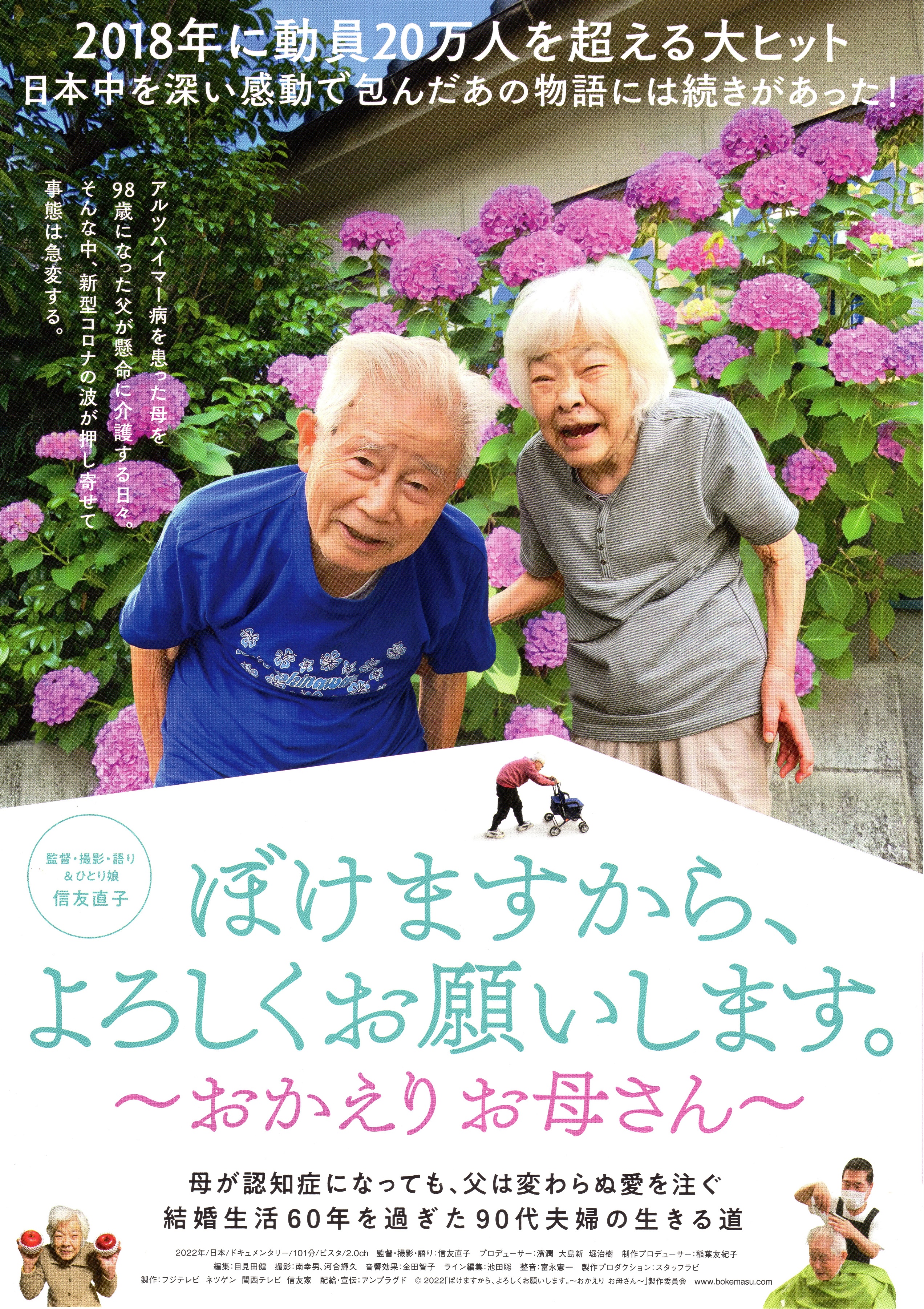 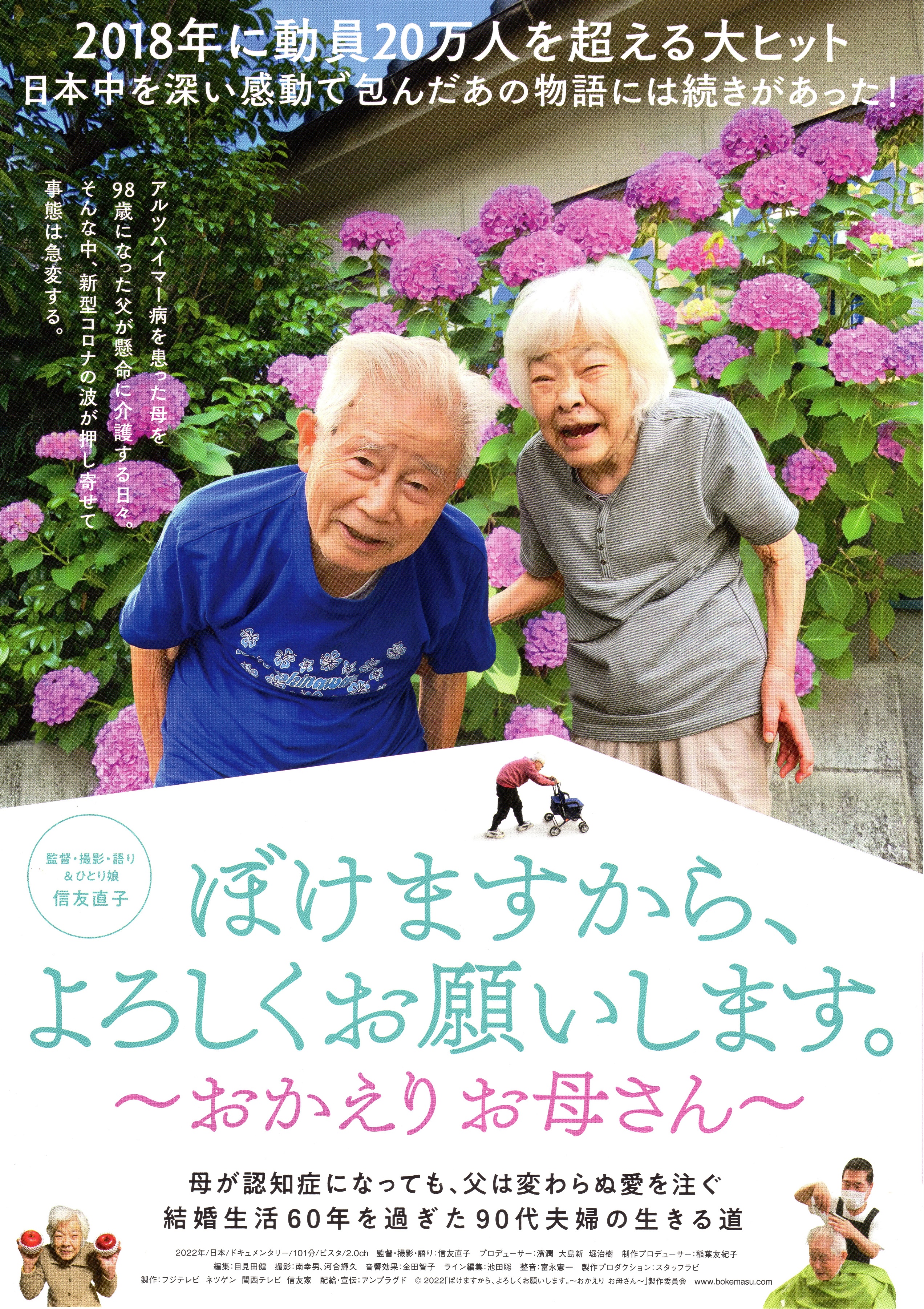 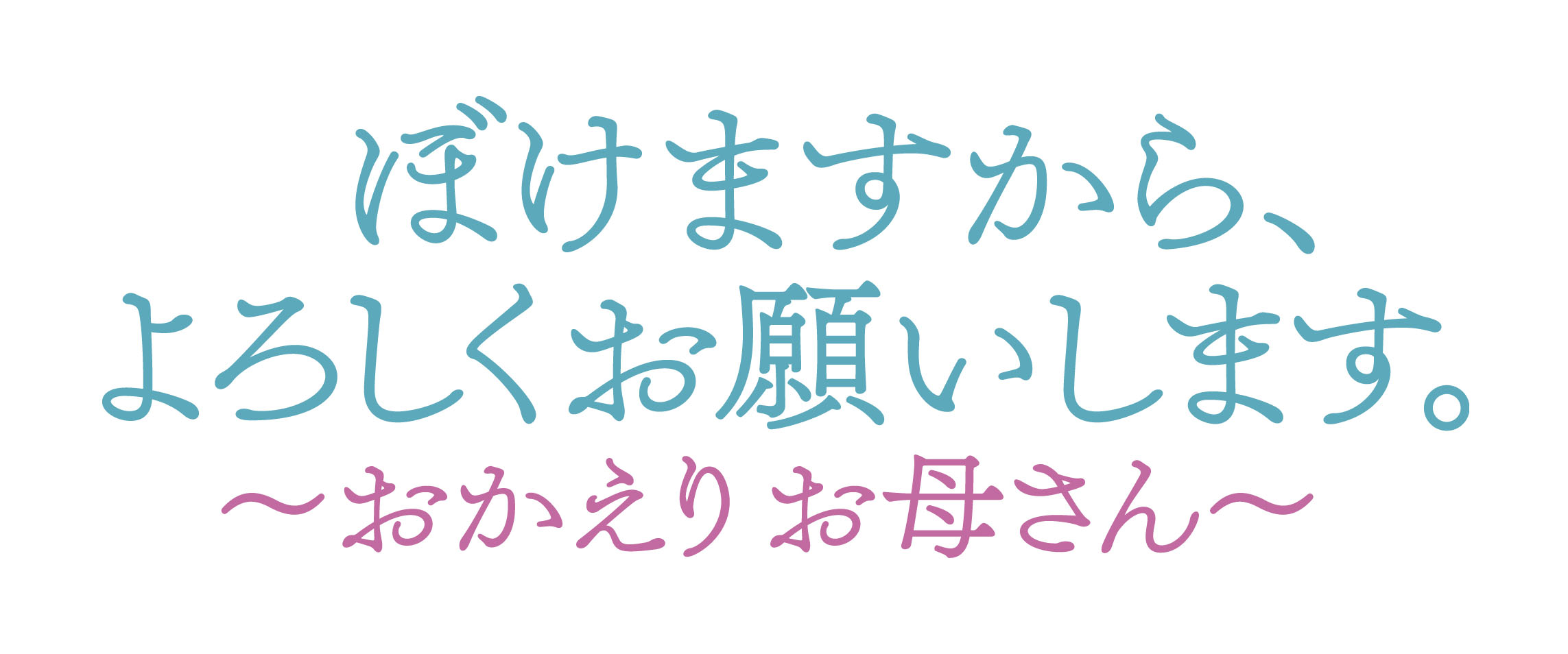 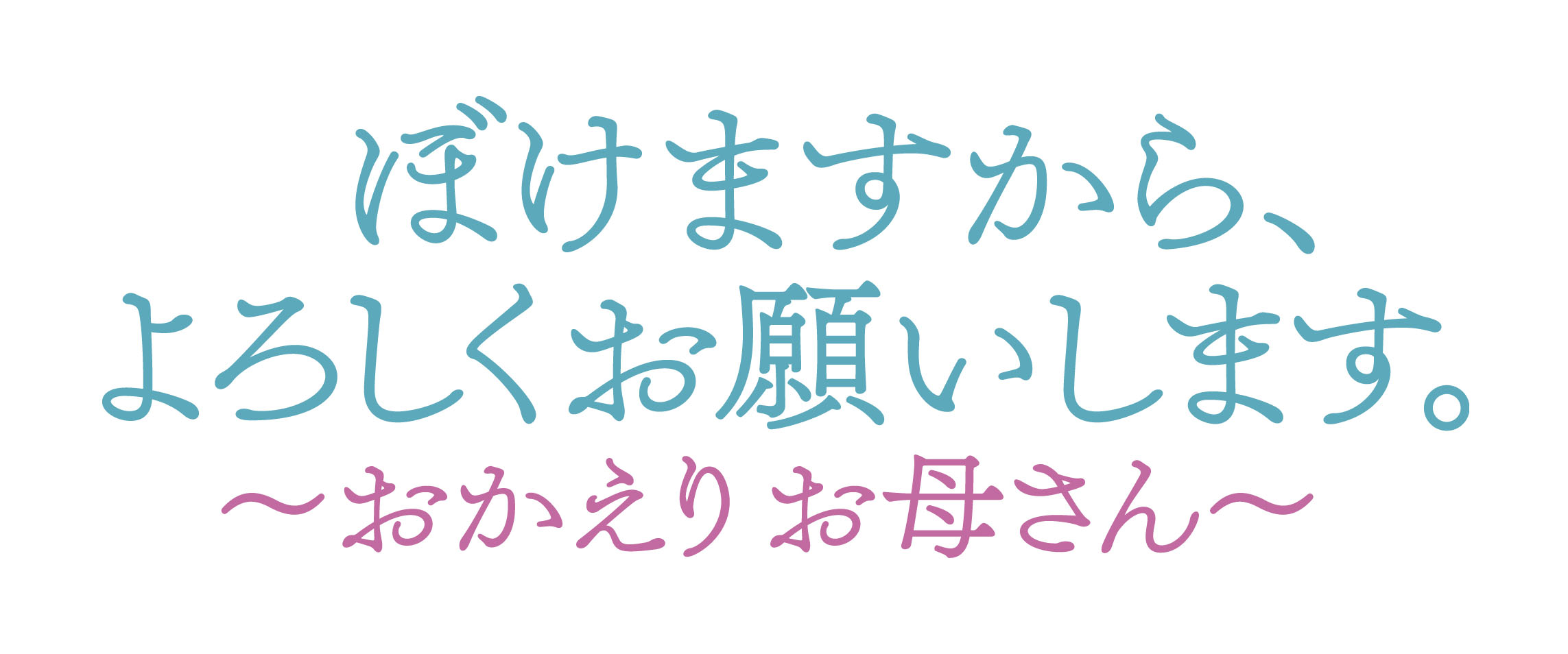 　　　　　　　　　　　　　　　切　り　取　り　線　　　　　　　　　　　　　　　　　　　　　　　　　　　　　　　　　　　　　　　　　　　　　　　　　　　　　　　　　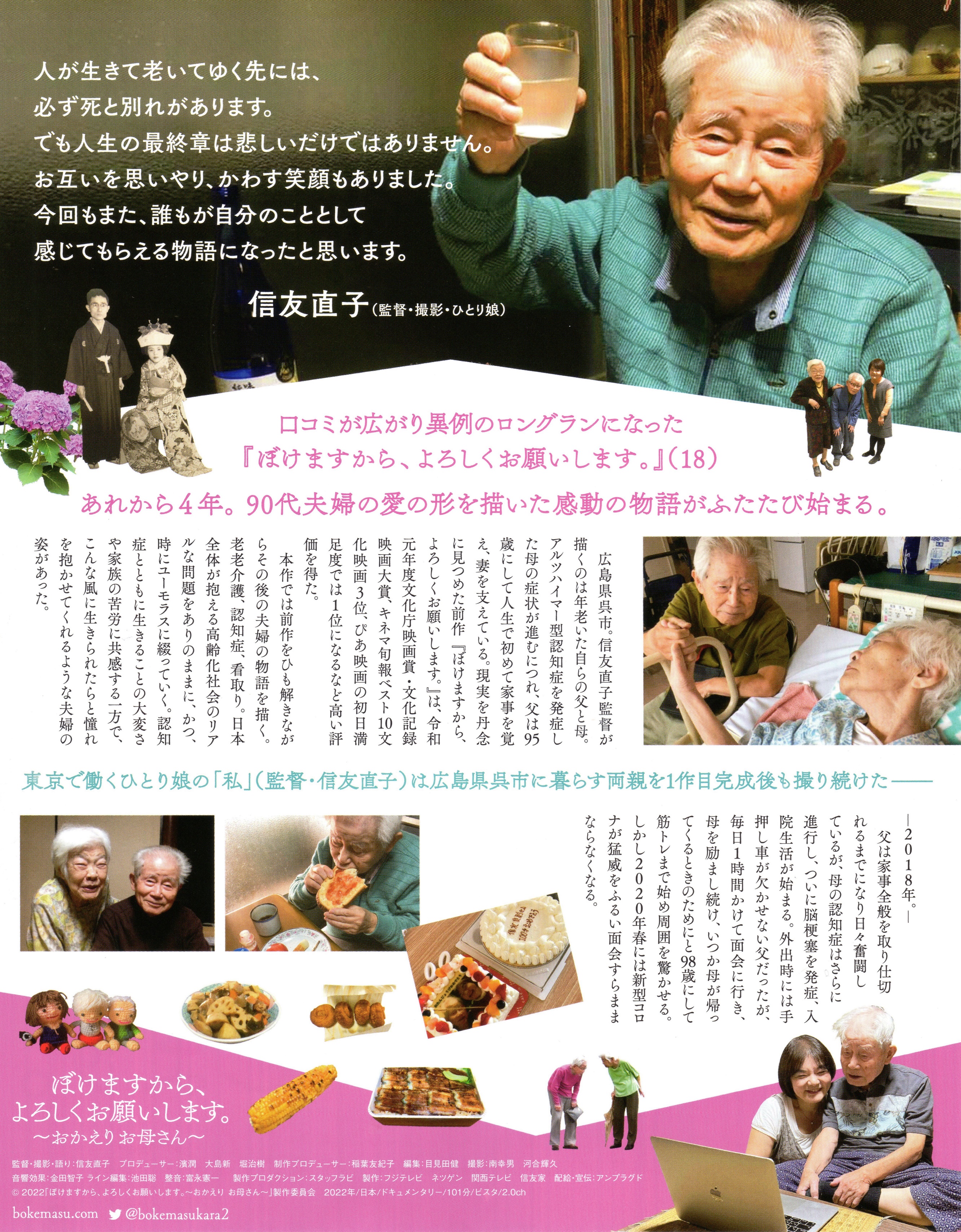 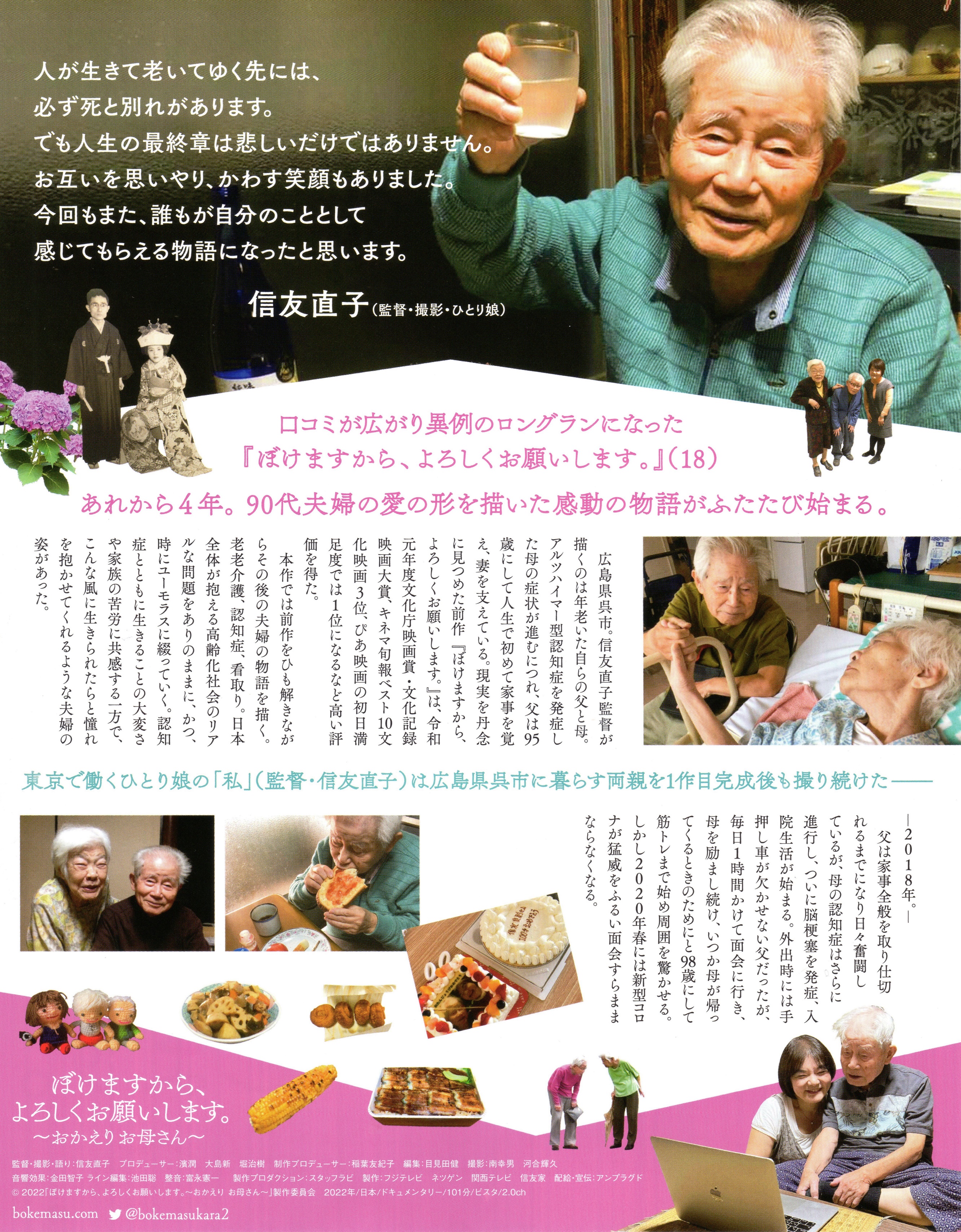 申し込み先町地域包括支援センター(福祉課内)　電話：４４－２５３１申し込み者氏名：　　　　　　　　　　　　　　　　年齢：　　　　代　　住所：　　　　　　　　　　　　　　　　　　　　　　　　　　電話番号：　　　　　　　　　　　　　　　　　　　　　　　